Проект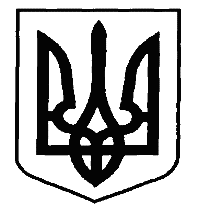 НАЦІОНАЛЬНА КОМІСІЯ З ЦІННИХ ПАПЕРІВТА ФОНДОВОГО РИНКУ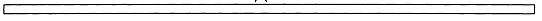 Р І Ш Е Н Н ЯПро погодження набуття істотної участі Марінічем Юрієм Анатолійовичем у професійному учаснику фондового ринку ТОВ «КУА «ГРІ»	Відповідно до статті 9 Закону України «Про фінансові послуги та державне регулювання ринків фінансових послуг» та Порядку погодження набуття особою істотної участі у професійному учаснику фондового ринку або збільшення її таким чином, що зазначена особа буде прямо чи опосередковано володіти або контролювати 10, 25, 50 і 75 відсотків статутного капіталу такого учасника чи права голосу придбаних акцій (часток) в його органах управління, затвердженого рішенням НКЦПФР від 13.03.2012 року № 394, зареєстрованого в Міністерстві юстиції України 26.04.2012 року за № 635/20948 (із змінами), за результатами розгляду заяви та документів, наданих Марінічем Юрієм Анатолійовичем за вх. №_22/3841-АП від 19.08.2019 р., Національна комісія з цінних паперів та фондового ринкуВИРІШИЛА:          1.  Погодити набуття істотної участі Марінічем Юрієм Анатолійовичем, яке призведе до прямого володіння у розмірі 10,3004 % та до опосередкованого володіння у розмірі 0,001809%, що в сукупності становитиме 10,302209% володіння статутного капіталу професійного учасника фондового ринку ТОВАРИСТВА З ОБМЕЖЕНОЮ ВІДПОВІДАЛЬНІСТЮ «КОМПАНІЯ З УПРАВЛІННЯ АКТИВАМИ «ГРІ» (ідентифікаційний код юридичної особи 34953931), (далі – ТОВ «КУА «ГРІ»).2. Департаменту ліцензування професійних учасників фондового ринку_(О._Симоненко) повідомити ТОВ «КУА «ГРІ» та Марініча Юрія Анатолійовича про прийняте рішення.3. Контроль за виконанням цього рішення покласти на члена НКЦПФР О._Панченка.Голова Комісії                                                          	       Т. ХромаєвПротокол засідання КомісіїВід «12» вересня 2019 р. № 48«12» вересня 2019 р.м. Київ                           №  517     